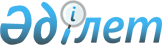 О внесении изменений в постановление акимата Жамбылской области от 27 августа 2004 года N 226 "О реализации постановления Правительства Республики Казахстан от 30 сентября 2003 года N 1003 "Об утверждении Правил образования и использования средств государственных учреждений лесного хозяйства"Постановление Акимата Жамбылской области от 28 декабря 2007 года N 317. Зарегистрировано Департаментом юстиции Жамбылской области 07 февраля 2008 года за номером 1672



      Акимат Жамбылской области 

ПОСТАНОВЛЯЕТ:




      1. Внести в постановление акимата Жамбылской области от 27 августа 2004 года 
 N 226 
 "О реализации постановления Правительства Республики Казахстан от 30 сентября 2003 года 
 N 1003 
 "Об утверждении Правил образования и использования средств государственных учреждений лесного хозяйства" (зарегистрировано в Реестре государственной регистрации нормативных правовых актов за N 1448, опубликовано в газете "Знамя труда" 12 октября 2004 года N 132) следующие изменения:




      Пункт 1 изложить в новой редакции:



      1. Установить платы (тарифы) за услуги, оказываемые государственными учреждениями лесного хозяйства:



      1) По выращиванию посадочного материала для озеленения населенных пунктов и сбора лесных семян, по созданию озеленительных, защитных, плантационных и иных насаждений согласно приложению 1;



      2) По реализации товаров от рубок промежуточного пользования и прочих рубок, в том числе для обеспечения населения топливом, побочного лесного пользования согласно приложению 2;



      приложения 1, 2 и 3 к указанному постановлению изложить в новой редакции согласно приложениям 1 и 2 к настоящему постановлению;




      Пункт 2 исключить;




      В пункте 3:



      слова "Управлению по охране лесов и животного мира Акима области (Барлыбай С.А.)" заменить словами "Государственному учреждению "Департамент природных ресурсов и регулирования природопользования акимата Жамбылской области";



      слова "лесных учреждений" заменить словами "государственных учреждений лесного хозяйства".




      2. Контроль за исполнением настоящего постановления возложить на заместителя Акима области Усенбаева Е.О.




      3. Настоящее постановление приобретает юридическую силу с момента государственной регистрации в органах юстиции и вводится в действие со дня его первого официального опубликования.


      Аким области                         Б. Жексембин





Приложение 1         



к постановлению акимата   



Жамбылской области     



от 28 декабря 2007 года N 317



Перечень платных услуг, оказываемых государственными учреждениями лесного хозяйства по выращиванию посадочного материала для озеленения населенных пунктов и сбора лесных семян, по созданию озеленительных, защитных, плантационных и иных насаждений






Приложение 2        



к постановлению акимата  



      Жамбылской области     



от 28 декабря 2007 года N 317



Перечень платных услуг, оказываемых государственными учреждениями лесного хозяйства по реализации товаров от рубок промежуточного пользования и прочих рубок, в том числе для обеспечения населения топливом, побочного лесного пользования



					© 2012. РГП на ПХВ «Институт законодательства и правовой информации Республики Казахстан» Министерства юстиции Республики Казахстан
				

N



Наименование услуг



Единица




измерения



Сумма (тенге)


1

2

3

4

1

Планировка участка механизированным способом

тысяча квадратных метров

5315,0

2

Механизированная вспашка почвы

гектар

3831,0

3

Посев семян вручную

гектар

10773,0

4

Выкопка и сортировка сеянцев

тысяча штук

985,0

5

Заготовка черенков 

тысяча штук 

3920,0

6

Посадка сеянцев и черенков вручную

тысяча штук 

2926,0

7

Рыхление почвы вокруг сеянцев вручную

тысяча штук 

2698,0

8

Нарезка поливных борозд (0,6 метра - 0,9 метра)

гектар

1728,0

9

Полив вручную по бороздам (1200 кубических метров/ гектар)

гектар

13410,0

10

Установка деревянных стоек для ограждения

штук

618,0

11

Устройство ограждения из металлической сетки

метр

1055,0

12

Крепление элементов из металлической сетки

штук

30,0

13

Сбор лесных семян

килограмм

343,0

14

Перепашка пара

гектар

2484,0

15

Дискования, боронование и культивация почвы

гектар

1278,0

16

Кратковременная прикопка и подготовка к посадке:



- сеянцев



- саженцев

тысяча штук



тысяча штук

228,0 7144,0

17

Обозначение направление ряда посадки провешиванием

километр

249,0

18

Маркировка площади

гектар

2620,0

19

Посадка саженцев вручную

штук

17,0

20

Посадка сеянцев лесопосадочной машиной

километр

1565,0

21

Посадка саженцев лесопосадочной машиной

километр

1920,0

22

Механизированная копка ям:



размером (0,3 метра х 0,3 метра)



размером (0,6 метра х 0,6 метра)

штук



штук

28,0



33,0

23

Копка ям вручную:



размером (0,3 метра х 0,3 метра)



размером (0,6 метра х 0,6 метра)

штук



штук

6,0



38,0

24

Подготовка почвы площадками вручную

квадратный метр

36,0

25

Механизированный уход за лесными культурами, культивация, дискование

километр

400,0

26

Перепашка междурядьях

километр

466,0

27

Рыхление приствольных лунок

тысяча штук

5947,0

28

Механизированная посадка сеянцев саксаула с одновременной подготовкой почвы

километр

2597,0

29

Механизированный посев саксаула с предварительной подготовкой почвы

километр

749,0

30

Полив лесных культур по бороздам



(1500 кубических метров)

гектар

3399,0

31

Полив лесных культур по приствольным кругам

гектар

7311,0

32

Очистка и оправка временных оросителей вручную

километр

2945,0

33

Нарезка поливных борозд (3,5 метра - 4,0 метра)

гектар

1971,0


N



Наименование услуг



Единица




измерения



Сумма




(тенге)


1

2

3

4

1

Реализация товаров от рубок



промежуточного пользования и прочих



рубок, в том числе для обеспечения



населения топливом:

- саксаул

плотный



кубический



метр

по рыночной



цене

- вяз, лох, тополь, клен

плотный



кубический



метр

по рыночной



цене

- жузгун, гребенщик, солянка

плотный



кубический



метр

по рыночной



цене

2

Побочные лесные пользования:

- сенокошение и пастьба скота

гектар

по рыночной



цене

- заготовка  и сбор лекарственных



растений и технического сырья

килограмм

по рыночной



цене
